“Mēness aptiekas” prakses stipendija Rīgas Stradiņa universitātes studentiemAnketa aizpildāma elektroniskā formātā, kas jānosūta kā pieteikums uz rsuaa.stipendijas@rsu.lv. Lūdzam laukiem, kuriem pretī ir tukšas izvēlnes klucīši, atzīmēt ar krustiņu vai ķeksīti, attiecīgi Jūsu statusam vai situācijai.Iesniedzot šo dokumentu, apliecinu, ka visas šajā iesniegumā sniegtās ziņas ir patiesas. Ja nepieciešams, pilnvaroju stipendiju piešķiršanas komisiju pārbaudīt un precizēt sniegtās ziņas, kā arī iegūt informāciju no pirmavotiem. Esmu informēts(-a), ka par nepatiesu ziņu sniegšanu stipendiju piešķiršanas komisija var atteikties piešķirt stipendiju vai pieprasīt atmaksāt nepamatoti saņemto stipendiju.Dokuments ir sagatavots elektroniski un ir derīgs bez parakstaKontaktinformācijaKontaktinformācijaKontaktinformācijaKontaktinformācijaKontaktinformācijaKontaktinformācijaKontaktinformācijaKontaktinformācijaKontaktinformācijaKontaktinformācijaKontaktinformācijaVārdsVārdsVārdsMob. tel.Mob. tel.Mob. tel.UzvārdsUzvārdsUzvārdsMājas tel.Mājas tel.Mājas tel.Dzim. datumsDzim. datumsDzim. datumsVecāku mob. tel.Vecāku mob. tel.Vecāku mob. tel.Deklarētā adrese Deklarētā adrese Deklarētā adrese Faktiskā adreseFaktiskā adreseFaktiskā adresee-mail 1e-mail 1e-mail 1e-mail 2e-mail 2e-mail 2Studiju informācijaStudiju informācijaStudiju informācijaStudiju informācijaStudiju informācijaStudiju informācijaStudiju informācijaStudiju informācijaStudiju informācijaStudiju informācijaStudiju informācijaStudenta apliecības numursStudenta apliecības numursStudenta apliecības numursStudenta apliecības numursStudenta apliecības numursStudenta apliecības numursAugstskolas nosaukumsAugstskolas nosaukumsAugstskolas nosaukumsAugstskolas nosaukumsAugstskolas nosaukumsAugstskolas nosaukumsAkadēmiskais studiju gadsAkadēmiskais studiju gadsAkadēmiskais studiju gadsAkadēmiskais studiju gadsAkadēmiskais studiju gadsAkadēmiskais studiju gadsFakultāteFakultāteFakultāteFakultāteFakultāteFakultāteStudiju programmas nosaukumsStudiju programmas nosaukumsStudiju programmas nosaukumsStudiju programmas nosaukumsStudiju programmas nosaukumsStudiju programmas nosaukumsSemestra vidējā atzīmeSemestra vidējā atzīmeSemestra vidējā atzīmeSemestra vidējā atzīmeSemestra vidējā atzīmeSemestra vidējā atzīmeStudiju programmaStudiju programmaStudiju programmaStudiju programmaStudiju programmaStudiju programmaNodarbinātībaNodarbinātībaNodarbinātībaNodarbinātībaNodarbinātībaNodarbinātībaNodarbinātībaNodarbinātībaNodarbinātībaNodarbinātībaNodarbinātībaNenodarbināta personaNenodarbināta personaNenodarbināta personaNenodarbināta personaNodarbinātā personaNodarbinātā personaNodarbinātā personaDarba vietaAmatsSlodzeBankas konta informācijaBankas konta informācijaBankas konta informācijaBankas konta informācijaBankas konta informācijaBankas konta informācijaBankas konta informācijaBankas konta informācijaBankas konta informācijaBankas konta informācijaBankas konta informācijaBankaBankaBankas konta nr.Bankas konta nr.SWIFT No.SWIFT No.Papildus informācijaKāpēc izvēlējāties studēt farmāciju Rīgas Stradiņa universitātē?Kā redzat savu karjeras attīstību turpmāko 5 gadu laikā?Pastāstiet par savām sabiedriskajām aktivitātēm, dalību semināros, konferencēs, iesaistīšanos brīvprātīgā darbā, īpašajiem sasniegumiem, u.c.Kas, Jūsuprāt, ir farmaceita misija un sūtība. Kas ir labs farmaceits un kāda ir farmaceita nākotne? (maza eseja līdz 500 vārdiem)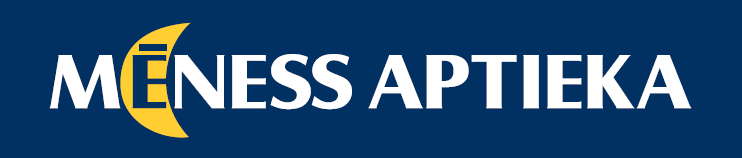 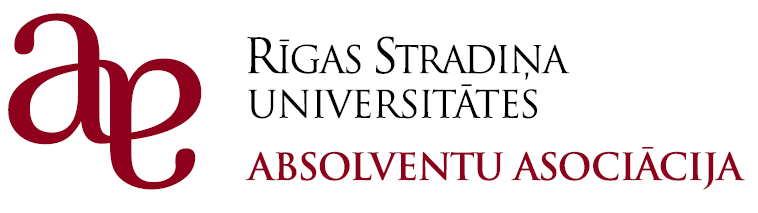 